Publicado en España el 09/09/2022 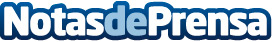 SERVICIOS DOMÉSTICOS QUALITY indica cuando es conveniente elegir un servicio de ayuda domésticaLa empleada doméstica o el asistente doméstico se encarga de la limpieza de la casa, que se realiza a diario y es responsable de mantener la casa impecable, limpia, higiénica y en extremo ordenDatos de contacto:Servicios Domésticos QUALITY645 421 041Nota de prensa publicada en: https://www.notasdeprensa.es/servicios-domesticos-quality-indica-cuando-es Categorias: Nacional Sociedad Madrid Recursos humanos Servicios Técnicos Hogar http://www.notasdeprensa.es